Almancanın Türkçeden farkları neler?1. isimler» Almanca isimlerin ilk harfi her zaman büyük yazılır.Beispiele:Der Mann und die Frau arbeiten jeden Tag am Computer.
Adam ve kadın her gün bilgisayarda çalışıyorlar.Ich habe so eine Lehrerin. Sie ist verständnisvoll und kann sich in die Lage der Schüler hineinversetzen, wenn es einmal viel zu lernen gibt. Sie erlaubt uns, auch für andere Fächer zu üben.Leseverstehen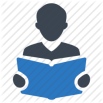 Ich möchte meine Familie vorstellen. Ich heiße Ahmet. Ich bin 18 Jahre alt. Ich studiere an der Universität. Meine Familie ist nicht groß. Sie besteht aus drei Personen: Meinen Eltern und mir. Mein Vater heißt Mustafa. Er ist 54 Jahre alt. Er ist Schlosser von Beruf und arbeitet im Autowerk. Mein Vater ist streng, aber ich liebe ihn sehr. Meine Mutter heißt Safiye und sie ist 52 Jahre alt. Sie ist Ärztin von Beruf. Sie arbeitet fünf Tage in der Woche und hat einen frei. Leider habe ich keine Großeltern. In unserer Familie hat jeder ein Hobby. So ist es auch in unserer Familie.2. Türkçede olmayan harfler2.a.  ß – Scharf-S (Eszett) teleaffuz: sucuk, basit kelimelerindeki “s” gibi.» Scharf-S nerelerde yazılır,kullanılırei ve ie’den sonra z.B.: genießen; heißen a,o,u gibi uzun okunan sesli harflerden sonraz.B.:  straße, groß, Maß, Spaß2.b. Umlautlar – ä, ö, üz.B.: Mutter → ________; Mütter → _________Mädchen, Hähnchen3. Cinsiyetler(Genus)» m (maskulin = männlich), f (feminin = weiblich) und n (neutral = sächlich)          der 	  die	 dasCinsiyetler Almancada gramer konusudur, biyoloji konusu değil.der Tisch (maskulin)die Tür ( feminin)das Fenster (neutral)4. Ekler(Endungen)Almanca fiillere,iyelik zamirlerine,sıfatlara ve artikellere bazı ekler uygular.4.a. VerbenAlmancada bazı fiiller hareket bildirirken bazıları sadece durum bildirir.Durum bildiren fiiller „sein“ ile kullanılır.(geçişsiz fiiller)Nesnesi olan alan fiiller „haben“ ile kullanılır.(geçişli fiiller)z.B.: Er ist nach New York geflogen.(geçişsiz)Ich habe den Ball gerollt(geçişli)Leseverstehen In den Sommerferien bin ich mit meiner Familie nach Frankreich gefahren.  Wir sind mit dem Auto gefahren.  Zuerst habe ich drei Tage in Paris verbracht.  Ich habe in einem Hotel übernachtet.  Paris war sehr schön.  Dann bin ich nach Biarritz gefahren.  Ich war eine Woche auf einem schönen Campingplatz.  Jeden Tag habe ich Tennis gespielt und bin schwimmen gegangen.  Ich habe eine Radtour gemacht.  Es war heiß aber ein bisschen wolkig.  Meine Ferien waren sehr gut!4.b. Artikel und Possessivpronomen» Bunlar bir isme bağlı kelimelerdirz.B.:   „ein“ belirsiz artikeli cümlenin öznesi ise (ein Mann), nesnesi ise (einen Mann)der MannIst das ein Mann? Bu bir adam mı?Da drüben sehe ich einen Mann. Orada bir adam görüyorum.4.c. AdjektiveAlmancada sıfatlar ismin artikeline ve durumuna (Fall) göre farklı ekler. Maskulin (ein neuer Computer),Nominativ,Singular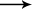 Feminin (eine intelligente Frau), Nominativ,SingularNeutral  (ein schönes Haus), Nominativ, Singular» Ancak aitlik zamirleri ve „keine“ bulunabilirz.B.:In Venedig gibt es keine Autos(Venedik’te hiç araba yok)meine Bücher(aitlik)5. FälleAlmanca bir cümlede isimlerin durumları çok önemlidir. Bu sayede kim kimi kime şikayet ediyor? — Ne neyi neye veriyor? Gibi durumlar hakkında net bilgiye sahip olabiliriz. Beispiele:Der Hund beißt den Mann. Yukarıdaki örnekte der Hund(Subjekt,eylemi yapan) Nominativ durumda iken,den Mann(Objekt,eylemden etkilenen) Akkusativ durumdadır.6. Kelimelerin dizilimiAlmancada cümlelerde kelimelerin yeri çok değişir. Ama akılda tutulması gereken en önemli kural çekimli fiil her zaman ikinci sırada yer alır.Er hat zwei Brüder. He has two brothers.
Morgen fahre ich nach Manchester. Tomorrow I’m going to Manchester.Öffnet das Fenster! Open the window, please.
Hast Du morgen Zeit? Are you free tomorrow?Ich kann morgen nicht kommen, weil ich nach Manchester fahre.
I can’t come tomorrow because I’m going to Manchester.Morgen muss ich nach Manchester fahren.
Tomorrow I have to go to Manchester.Zeitformen(Zamanlar)Almancada gelecek zaman,geniş zaman,şimdiki zaman tek bir formda birleştirilmiştir.Ich arbeite. Çalışıyorum.
Ich arbeite bei PTT. Ben PTT’de çalışıyorumAlmanca Präsens Perfekt ne zaman olduğuna bakılbaksızın geçmişte kalan olayları anlatırken kullanılır. Präteritum(simple past tense) genelde yazma dilinde görülür..Wortschatz: Vorschlag {m}, Vorschläge {pl}: ÖneriDreieck {n} [math.] Dreiecke {pl}: üçgenRücken {m}, Rücken {pl} : sırt
füttern {vt}:  beslemekvorstellen{vt}: tanıtmak,ileri sürmek,hayal etmekwehtun{vt}:ağrımak,acımak,incimekbestehen aus + Dat.: -den oluşmakKendini test etSetze das richtige Possessivpronomen ein.    1.(sie) ________ Rücken tut weh.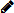     2.Er hat (er) ________ Brille vergessen.    3.Ich finde (ihr) ________ Vorschlag gut.    4.(ich) ________ Lehrer ist viel besser als ________    5. Das ist(ein) ________ Dreieck
    6. Du hast (ein) ________ Lampe.    7. Sie füttern gerade(ihr) ________ Hund.
 ich: ilk harfi sadece cümle başında büyük yazılır ve üzerine nokta konmaz.
Sie(resmi hitaplarda): Resmi hitaplarda nazik, kibar konuşmalardaz.B.: Ich möchte meine Familie vorstellen. Ich heiße Emma.Mein Vater ist streng, aber ich liebe ihn sehr.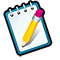 Und falls Sie nicht wissen, wie Sie mit Ihrer Großfamilie oder Jugendgruppe vom Bahnhof zu Ihrem Urlaubsort kommen oder Sie einen Tagesausflug mit dem Bus planen, kontaktieren Sie uns. ich: ilk harfi sadece cümle başında büyük yazılır ve üzerine nokta konmaz.
Sie(resmi hitaplarda): Resmi hitaplarda nazik, kibar konuşmalardaz.B.: Ich möchte meine Familie vorstellen. Ich heiße Emma.Mein Vater ist streng, aber ich liebe ihn sehr.Und falls Sie nicht wissen, wie Sie mit Ihrer Großfamilie oder Jugendgruppe vom Bahnhof zu Ihrem Urlaubsort kommen oder Sie einen Tagesausflug mit dem Bus planen, kontaktieren Sie uns.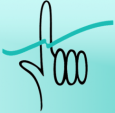 ei → ay şeklinde okunur, telaffuz edilirie → i: uzun okunur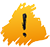 Kısa okunan sesli harflerden sonra “ss” gelir.Bass, Kasse, Essen-chen eki bir kelimeye küçültme anlamı katar,ve –chen ile biten isimlerin artikeli das olur.z.B.: Brötchen, Frauchen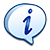 İsimlerin artikeli nasıl öğrenilir?En iyi yöntem bir ismi artikeliyle birlikte öğrenmekIch gehe.Ben gidiyorum.Er geht.O gidiyor.Sie gehen.Onlar gidiyor.Çoğul isimlerin önünde „ein“ bulunamaz?eine Bücher, eine AutosNe öğrendik?✓1. Büyük harfler Almancada nerelerde kullanılır?2. ß harfi ne zaman kullanılır?3. Neden umlaut’lar önemlidir?4. İsim cinsleri Almancada neden önemlidir?5.Almancada ismin aldığı ekin değişmesine bir örnek veriniz?6. Almanca cümlelerde kelime dizilişine etki eden durumlara ilişkin bir örnek veriniz?7. Almancaya göre “ben çalışıyorum” ile “çalışırım” cümlesi arasında bir fark var mıdır?